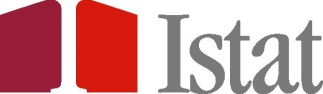 Direzione Centrale Risorse UmaneSevizio Sviluppo delle competenze e responsabilità socialeArea TirociniINTERNSHIPS APPLICATION FORM*Indicate the last academic qualification obtained*Indicate the course of study you are currently enrolled in*Indicate two preferences among those present in Istat's Educational OfferMotivation of the application (max 150 words)………………………………………………………………………………………………………………………………………………………………………………………………………………………………………………………………………………………………………………………………………………………………………………………………………………………………………………………………………………………………………………………………………………………………………………………………………………………………………………………………………………………………………………………………………………………………………………………………………………………………………………………………………………………………………………………………………………………………………………………………………………………………………………………………………………………………………………………………………………………………………………………………………………………………………………………………………………………………………………………………………………………………Roma, ………………………………Please attach the Curriculum Vitae et StudiorumPlease return this form tirocini@istat.itPersonal informationName and SurnamePlace and date of birthAddressPhone numberE-mailEducation*QualificationPlace and date of achievementMarkUniversityDepartmentDegree courseActual position*Year of study UniversityDepartmentDegree courseInformation on InternshipPromoterTutorApplication*First choiceCode of the InternshipTitleTutorSecond choiceCode of the InternshipTitleTutor